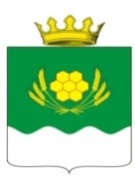 ГЛАВА КУРТАМЫШСКОГО МУНИЦИПАЛЬНОГО ОКРУГА КУРГАНСКОЙ ОБЛАСТИПОСТАНОВЛЕНИЕот 02.08.2022 г.  № 10г. КуртамышО признании утратившим силу постановления Главы Куртамышского района от 3 марта 2006 года № 14 «О создании районного Совета по культуре»На основании Закона Курганской области от 12 мая 2021 года № 48 «О преобразовании муниципальных образований путем объединения всех поселений, входящих в состав Куртамышского района Курганской области, во вновь образованное муниципальное образование - Куртамышский муниципальный округ Курганской области и внесении изменений в некоторые законы Курганской области», в целях приведения нормативной правовой базы Куртамышского муниципального округа Курганской области в соответствие с действующим законодательством Российской Федерации, руководствуясь Уставом Куртамышского муниципального округа Курганской областиПОСТАНОВЛЯЮ:1. Признать утратившим силу постановление Главы Куртамышского района от 3 марта 2006 года № 14 «О создании районного Совета по культуре».2. Опубликовать настоящее постановление в информационном бюллетене «Куртамышский муниципальный округ: официально» и разместить на официальном сайте Администрации Куртамышского муниципального округа Курганской области.3. Контроль     за   исполнением     настоящего    постановления возложить на заместителя Главы Куртамышского муниципального округа Курганской области по социальным вопросам.Глава Куртамышского муниципального округа Курганской области                                                                                                   А.Н.ГвоздевВишнякова А.О.21024Разослано по списку (см. на обороте)